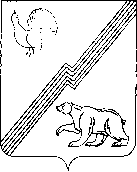 Муниципальное образование городской округ ЮгорскХанты-Мансийского автономного округа-ЮгрыАдминистрация города ЮгорскаДепартамент жилищно-коммунального и строительного комплексаул. Механизаторов, д. 22, г. Югорск, Ханты- Мансийский автономный округ-Югра, Тюменская область, 628260,Тел. (34675) 7-11-58, тел./факс (34675) 7-30-81, E-mail: DJKiSK@ugorsk.ru		19.04.2023Извещениео внесении изменений в  извещение аукциона в электронной форме среди субъектов малого предпринимательства и социально ориентированных некоммерческих организаций на право заключения муниципального контракта на выполнение работ по изготовлению технических паспортов автомобильных дорог общего пользования местного значения города Югорска № 0187300005823000109.Департамент жилищно-коммунального и строительного комплекса администрации города Югорска в соответствии с частью 4 статьи 42 Федерального закона №44-ФЗ «О контрактной системе в сфере закупок товаров, работ, услуг для обеспечения государственных и муниципальных нужд» вносит изменения в  извещение аукциона в электронной форме среди субъектов малого предпринимательства и социально ориентированных некоммерческих организаций на право заключения муниципального контракта на выполнение работ по изготовлению технических паспортов автомобильных дорог общего пользования местного значения города Югорска № 0187300005823000109:Пункт 32 извещения об осуществлении закупки «Дата и время окончания срока подачи заявок на участие в закупке»  слова  «До 10 часов 00 минут   26 апреля 2023 года» заменить словами «До 10 часов 00 минут  28 апреля 2023 года».Пункт 33 извещения об осуществлении закупки «Дата проведения процедуры подачи предложений о цене контракта либо о сумме цен единиц товара, работы, услуги»   слова «26 апреля 2023 года», заменить словами «28 апреля 2023 года».Пункт 34 извещения об осуществлении закупки «Дата подведения итогов определения поставщика (подрядчика, исполнителя) слова «27 апреля 2023 года», заменить словами «02 мая 2023 года».Приложение 1 к извещению об осуществлении закупки «Описание объекта закупки (техническое задание):- пункт 1.7. задания на разработку технических паспортов на автомобильные дороги общего пользования местного значения города Югорска «Исходные данные»  слова  «Постановление администрации города Югорска №2131-п от 10.10.2022г. «О внесении изменений в постановление администрации города Югорска от 01.07.2010 № 1185 «Об утверждении перечня автомобильных дорог местного значения»  заменить словами «Постановление администрации города Югорска №2131-п от 10.10.2022г. «О внесении изменений в постановление администрации города Югорска от 01.07.2010 № 1185 «Об утверждении перечня автомобильных дорог местного значения» предоставляется отдельным файлом в формате pdf (приложение к техническому заданию)».Исполнитель: ведущий специалист ОЭС ДЖКиСКСметанина Екатерина Николаевна,Телефон: 8 (34675) 7-43-03Начальник управления ЖКХ ДЖКиСКП.С. Нимой